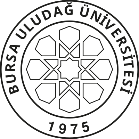 BURSA ULUDAĞ ÜNİVERSİTESİLİSANSÜSTÜ EĞİTİM ÖĞRENCİ SİCİL FORMU VE DURUM BİLDİRİMİI - ÖĞRENCİ BİLGİLERİII – SINAV VE EĞİTİM BİLGİLERİIII – ADRES BİLGİLERİ**Adı Soyadı / Numarası                       /                                 /                                 /                                 /          EnstitüsüKayıt TarihiAnabilim/ Bilim DalıAnasanat/Sanat Dalı                        /                                               /                                               /                                               /                        Programı(35.madde, ÖYP, YÖK100/2000 ise belirtilecek) Yüksek Lisans			 Bütünleşik Doktora   	            Tezsiz Yüksek Lisans (İÖ)	 	 Doktora		 YÖK 100/2000				 35.madde	 ÖYP Yüksek Lisans			 Bütünleşik Doktora   	            Tezsiz Yüksek Lisans (İÖ)	 	 Doktora		 YÖK 100/2000				 35.madde	 ÖYP Yüksek Lisans			 Bütünleşik Doktora   	            Tezsiz Yüksek Lisans (İÖ)	 	 Doktora		 YÖK 100/2000				 35.madde	 ÖYP Yüksek Lisans			 Bütünleşik Doktora   	            Tezsiz Yüksek Lisans (İÖ)	 	 Doktora		 YÖK 100/2000				 35.madde	 ÖYPUyruğu T.C.    DiğerT.C. Kimlik NoCinsiyeti K     EAskerlik Durumu  Terhis Tarihi:              Terhis Tarihi:              Muaf         Tecilli         tarihine kadar*      Tecilli         tarihine kadar*    Askerlik Şubesi (İl / İlçe)                        /                                               /                                               /                                               /                                               /                       Enstitü Giriş Sınav PuanıALES Sınavına Giriş TarihiALES Türü ve Puanı SAY:      	  SÖZ:       EA:       EA:      Yabancı Dili İngilizce      Almanca         Fransızca              Diğer                                    İngilizce      Almanca         Fransızca              Diğer                                    İngilizce      Almanca         Fransızca              Diğer                                    İngilizce      Almanca         Fransızca              Diğer                                   Y. Dil Sınav Türü ve Puanı YDS:               KPDS:      	    ÜDS:      	        UÜDS:       YÖKDİL:	                 DİĞER:  YDS:               KPDS:      	    ÜDS:      	        UÜDS:       YÖKDİL:	                 DİĞER:  YDS:               KPDS:      	    ÜDS:      	        UÜDS:       YÖKDİL:	                 DİĞER:  YDS:               KPDS:      	    ÜDS:      	        UÜDS:       YÖKDİL:	                 DİĞER: Tıpta Uzmanlık Sınavı (TUS) Sınav Tarihi:      	 Temel Tıp Bil. Puanı:      	Klinik Tıp Bil. Puanı:       Sınav Tarihi:      	 Temel Tıp Bil. Puanı:      	Klinik Tıp Bil. Puanı:       Sınav Tarihi:      	 Temel Tıp Bil. Puanı:      	Klinik Tıp Bil. Puanı:       Sınav Tarihi:      	 Temel Tıp Bil. Puanı:      	Klinik Tıp Bil. Puanı:      Son Mezun Olduğu Fak./Böl.                       /                                              /                        Mez. Tar.       Not Ort.     Son Mezun Olduğu Ens./ABD.                       /                                              /                        Mez. Tar.       Not Ort.     İletişim Adresiİlçe / İl                       /                                              /                                              /                       TelefonEv:      Cep:      Cep:      e-postaİş Adresiİlçe / İl                       /                                              /                                              /                       Telefonİş:      Cep:      E-posta:                         Verdiğim bilgilerin doğruluğunu beyan ederim.		 				Tarih:      											 İmza: